Сумська міська радаВиконавчий комітетРІШЕННЯУ зв’язку з кадровими змінами, керуючись частиною першою статті 52 Закону України «Про місцеве самоврядування в Україні», виконавчий комітет Сумської міської ради ВИРІШИВ:1. Внести зміни до рішення виконавчого комітету Сумської міської ради                    від 18.06.2019 № 324 «Про умови та порядок надання цільової матеріальної допомоги для вирішення питань, пов’язаних з проведенням капітального ремонту власних житлових будинків (квартир) особами, які згідно із законодавством мають право на таку пільгу», а саме:1.1. У тексті додатку 1 до рішення словосполучення «мешканці міста Суми» замінити на словосполучення «мешканці Сумської міської територіальної громади», словосполучення «об’єднана територіальна громада міста Суми» замінити на словосполучення «Сумська міська територіальна громада» та словосполучення «кошти міського бюджету» замінити на словосполучення «кошти бюджету Сумської міської територіальної громади» у відповідному відмінку.1.3.  Додаток 2 до рішення викласти в новій редакції (додаток до даного рішення). В.о. міського голови з виконавчої роботи                                М.Є. БондаренкоМаринченко 787-100Розіслати: згідно зі списком розсилкиДодаток до рішення виконавчого комітетувід                   № Складкомісії по розгляду заяв щодо надання цільової матеріальної допомоги для вирішення питань, пов’язаних з проведенням капітального ремонту власних житлових будинків (квартир) особами, які згідно із законодавством мають право на таку пільгу ЛИСТ РОЗСИЛКИдо рішення виконавчого комітету Сумської міської радивід «___» ____________ 2021 року № _____  «Про внесення змін до рішення виконавчого комітету Сумської міської ради від 18.06.2019 № 324 «Про умови та порядок надання цільової матеріальної допомоги для вирішення питань, пов’язаних з проведенням капітального ремонту власних житлових будинків (квартир) особами, які згідно із законодавством мають право на таку пільгу»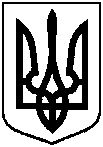              Проєкт               оприлюднено                «___» ________ 2021 р.                  від                       №   Про внесення змін до рішення виконавчого комітету Сумської міської ради від 18.06.2019 № 324                       «Про умови та порядок надання цільової матеріальної допомоги для вирішення питань, пов’язаних з проведенням капітального ремонту власних житлових будинків (квартир) особами, які згідно із законодавством мають право на таку пільгу» Про внесення змін до рішення виконавчого комітету Сумської міської ради від 18.06.2019 № 324                       «Про умови та порядок надання цільової матеріальної допомоги для вирішення питань, пов’язаних з проведенням капітального ремонту власних житлових будинків (квартир) особами, які згідно із законодавством мають право на таку пільгу» МотречкоВіра Володимирівна-заступник міського голови з питань діяльності виконавчих органів ради, голова комісії;МасікТетяна Олександрівна-директор департаменту соціального захисту населення Сумської міської ради, заступник голови комісії;Тверда Олена Володимирівна -начальник відділу з реалізації державних та місцевих соціальних програм управління у справах осіб з інвалідністю та соціального обслуговування громадян департаменту соціального захисту населення Сумської міської ради, секретар комісії.Члени комісії:БондаренкоОльга Олегівна-заступник начальника управління архітектури та містобудування Сумської міської ради;КотлярАлла Іванівна -заступник директора департаменту соціального захисту населення Сумської міської ради – начальник управління у справах осіб з інвалідністю та соціального обслуговування громадян;Лата Наталія Григорівна -начальник відділу фінансів програм соціального захисту управління економіки, інвестицій та фінансів програм соціального захисту департаменту фінансів, економіки та інвестицій Сумської міської ради;Продовження додатка МарюхнаНаталія Костянтинівна-начальник відділу ремонту житлово-комунального господарства управління житлово-комунального господарства департаменту інфраструктури міста Сумської міської ради;Сіряченко Інна Олександрівна-головний спеціаліст відділу бухгалтерського обліку та звітності департаменту соціального захисту населення Сумської міської ради;ШиловВіталій Володимирович-начальник управління капітального будівництва та дорожнього господарства Сумської міської ради.Перший заступник директора департаменту соціального захисту населення Сумської міської радиС.Б. Маринченко№ з/пНазва підприємства, установи, організаціїПрізвище І.П. керівникаПоштова та електронна адресиЗаступник міського голови з питань діяльності виконавчих органів радиМотречко В.В.. Суми,майдан Незалежності, буд. 2mail@smr.gov.uaКеруючий справами виконавчого комітету Сумської міської радиПавлик Ю.А.. Суми,майдан Незалежності, буд. 2mail@smr.gov.uaДепартамент соціального захисту населення Сумської міської радиМасік Т.О.. Суми,вул. Харківська, 35dszn@smr.gov.uaУправління архітектури та містобудування Сумської міської радиКривцов А.В.40000, м. Суми,                вул. Воскресенська, 8Аarh@smr.gov.uaДепартамент фінансів, економіки та інвестицій Сумської міської радиЛипова С.А.40000, м. Суми,                вул. Горького, буд. 21 mfin@smr.gov.uaДепартамент інфраструктури міста Сумської міської ради;Журба О.І. 40000, м. Суми,                вул. Горького, буд. 21dim@smr.gov.uaНачальник управління капітального будівництва та дорожнього господарства Сумської міської ради.Шилов В.В.40021, м. Суми, вул. Петропавлівська, буд. 91 ukb@smr.gov.uaПерший заступник директора департаменту соціального захисту населення Сумської міської радиС.Б. Маринченко